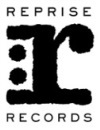 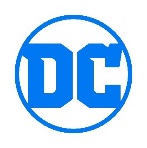 MASTODON’S BRANN DAILOR UNVEILS FIRST-EVER SOLO TRACK IN CELEBRATION OF DC COMICS’ DARK DAYS: THE ROAD TO METALCurrently Co-Headlining Across the USA with Primus Followed By North American Headline Tour with Dinosaur Jr. As Special Guests This September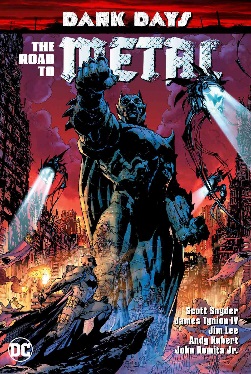 May 18, 2018 (Burbank, CA) – Today, Brann Dailor—co-vocalist, drummer, and co-founder of GRAMMY® Award-winning heavy rock juggernaut  Mastodon releases his first-ever solo track entitled “Red Death,” inspired by DC Comics’ new graphic novel DARK DAYS: THE ROAD TO METAL available now in comic book shops and in bookstores and digitally on Tuesday May 22, 2018. This also marks Dailor’s first collaboration with DC.Get the song at all digital partners here.DARK DAYS: THE ROAD TO METAL is written and illustrated by a rockstar including Scott Snyder and James Tynion IV and sensational artists Jim Lee, Andy Kubert, and John Romita Jr, Leading directly into DC’s blockbuster event DARK NIGHTS: METAL, this is an epic story that spans generations, featuring METAL prequel stories DARK DAYS: THE FORGE and DARK DAYS: THE CASTING, as well as classic DC tales that built the foundations of METAL – FINAL CRISIS issues #6 and #7, THE RETURN OF BRUCE WAYNE #1, plus issues #38 and #39 of BATMAN from DC’s “New 52” era, NIGHTWING #17 (from the current series) and more! Produced by GRAMMY® Award-winning icon Mike Elizondo (Eminem, Twenty-One Pilots, The Regrettes) and film composer and former Marilyn Manson guitarist Tyler Bates (Guardians of the Galaxy Vol. 1 & 2, Deadpool), “Red Death” spotlights Dailor’s instantly recognizable vocals and intriguing delivery as he paints a musical portrait of one of the nightmare Batmen from the Dark Multiverse of DARK NIGHTS: METAL, a twisted, malevolent amalgamation of DC heroes Batman and The Flash. “Red Death” features Bates on guitar with Elizondo on bass and Gil Sharone from Dillinger Escape Plan, Puscifer behind the drum kit. Its dark lyrics remain befitting of the graphic novel’s themes. “Red Death” showcases yet another facet of one of rock music’s most prolific forces. Brann said of track, “Super stoked to be part of this amazing musical collaboration, always been a fan of anything Batman related and DC Comics as a whole, so the chance to be connected to that universe is a dream come true.”At present, Mastodon is on a massiver summer co-headline tour with Primus that just kicked off earlier this month. In September, they join forces with Dinosaur Jr. on the road for the very first time. Mastodon also just shared the animated music video for the track “Clandestiny.” Spin called the visual, “inventive,” and Guitar World fittingly described it as, “Wild.” Within just two weeks, it crossed the 200K threshold on YouTube. “Clandestiny” can be found on their seventh full-length album, Emperor of Sand—out now. Don’t miss Mastodon on tour this summer.Click here to view and share “Clandestiny” Order Emperor of Sand here: https://wbr.ec/emperorofsandOrder Cold Dark Place here: https://wbr.ec/colddarkplaceMastodon – Primus Co-headline tour dates:# = Mastodon Headline dateMay 19		Charlotte, NC		Metro AmphitheaterMay 20		Raleigh, NC		Red Hat AmphitheaterMay 22		Reading, PA		Diamond Credit Union Theater @ SandtanderMay 23		Buffalo, NY		Art Park AmphitheaterMay 25		Glen Falls, NY		Cool Insuring ArenaMay 26		Providence, RI		Bold Point Park# May 27	Portland, ME		Maine State Pier		May 29		Boston, MA		Blue Hills Bank PavilionMay 30		Philadelphia, PA	Penns LandingJune 01		Asbury Park, NJ	Stone Pony SummerstageJune 02		Baltimore, MD 		Pier 6 PavilionJune 03		Coney Island, NY	Ford Amphitheater @ Northerly Island (Brooklyn)June 05		Columbus, OH 		Express Live! (outdoors) June 06		Chicago, IL		Huntington Bank Pav. - Northerly Island June 08		Pittsburgh, PA		Stage AE (outdoor stage)June 09		Sterling Heights, MI	Michigan Lottery Amphitheater @ Freedom HillJune 10		Indianapolis, IN		Farm Bureau Insurance LawnJune 12		Cincinnati, OH		PNC Pavilion @ RiverbendJune 14		Minneapolis, MN	The MythJune 15		Bonner Springs, KS	Providence Medical Center AmphitheaterJune 16		Camdenton, MO	Ozarks AmphitheaterJune 18		Lincoln, NE		Pinewood Bowl (on sale 2/3)June 21		Bonner, MT		Kettlehouse AmphitheaterJune 22		Seattle, WA		Marymoor ParkJune 23		Bend, OR		Les Schwab AmphitheaterJune 25		Troutdale, OR		Edgefield# June 26	Jacksonville, OR	Britt PavilionJune 28		Avila Beach, CA	Avila Beach AmphitheaterJune 29		Berkeley, CA		Greek TheaterJune 30		Lincoln, CA		Thunder Valley CasinoJuly 02		Salt Lake City, UT	Salt Air PavilionJuly 03		Las Vegas, NV		Downtown Event CenterJuly 05		Los Angeles, CA	Greek TheaterJuly 06		San Diego, CA		Cal Coast Credit Union Open Air TheaterJuly 07		Phoenix, AZ		Comerica Theater# Aug 18	Springfield, IL		Illinois State Fair (w/ Halestorm, others TBC)Mastodon with very Special Guests Dinosaur Jr.:Sep 01		Edmonton, AB, CAN	North Alberta Jubilee AuditoriumSep 02		Calgary, AB, CAN	Grey Eagle CentreSep 04		Saskatoon, SK, CAN	O’Brians Event CentreSep 06		Winnipeg, MB, CAN	Burton Cummings TheatreSep 07		Duluth, MN		Duluth Heritage CenterSep 08		Sioux City, IA		Anthem at Hard Rock CasinoSep 11		Milwaukee, WI		Eagles BallroomSep 12		Cleveland, OH		Agora Theatre Sep 14		Ft. Wayne, IN		Clyde TheatreSep 15		Grand Rapids, MI	20 Monroe LiveSep 16		London ON, CAN 	London Concert TheatreSep 17		Kitchener, ON, CAN	ElementsSep 19		Hamilton, ON, CAN	First Ontario Concert HallAbout DC Entertainment: DC Entertainment, home to the iconic brands DC (Superman, Batman, Green Lantern, Wonder Woman, the Flash, etc.), Vertigo (Sandman, Fables, etc.) and MAD, is the creative division charged with strategically integrating across Warner Bros. and Time Warner. DC Entertainment works in concert with many key Warner Bros. divisions to unleash its stories and characters across all media, including but not limited to film, television, consumer products, home entertainment and interactive games. Publishing thousands of comic books, graphic novels and magazines each year, DC Entertainment is one of the largest English-language publishers of comics in the world.# # #For further information, contact Rick Gershon at Reprise Records Publicity:818-953-3473 / rick.gershon@wbr.comFor information on DC Entertainment, contact Michael Shelling, DC Entertainment Publicity:818-977-7884 michael.shelling@dcentertainment.com Follow Mastodon:Website: mastodonrocks.comFacebook: facebook.com/MastodonYouTube: youtube.com/mastodonmusicTwitter: @mastodonmusicInstagram: @mastodonrocksPress materials:http://press.wbr.com/mastodonFollow DC:Website: www.dccomics.comFacebook: www.facebook.com/dccomicsYouTube: https://www.youtube.com/user/DCEntertainmentTVTwitter: @DCComicsInstagram: @DCComicsDC Press Blog:https://www.dccomics.com/news/press 
